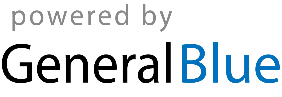 SIGN UP SHEETSIGN UP SHEETSIGN UP SHEETSIGN UP SHEETEvent:Date:Location: NAMENAMEPHONEEMAIL